NOMBRE: _____________________________________________________________FECHA: _________________Investigar para responder las siguientes actividades.Según el comportamiento del átomo ¿Cómo se produce la electricidad?¿Qué productos se forman cuando un átomo pierde electrones? ¿Qué pasa cuando gana electrones?Si un objeto presenta una carga positiva ¿Con que tipo de carga se producirá atracción? ¿Por qué?¿Cómo se puede conducir la electricidad? Y ¿Qué puede frenar la electricidad? Explicar la causa de cada situación.¿Qué es la intensidad, tensión, y resistencia eléctrica? Explicar con sus propias palabras, utilizando dibujos o recortes.Escribir una breve biografía sobre: Nikola Tesla y Thomas Edison. Se debe tener en cuenta su año de nacimiento – fallecimiento, formación profesional, descubrimientos y algún dato curioso.GREENHILLCOLLEGE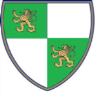 Punta Arenas2020Guía evaluadaAsignatura Cs. naturalesCurso: 8vo básico  Profesor: Thomas Fernández P.OBJETIVOS:Analizar los procesos por los cuales se produce la electricidad.Conocer las explicaciones científicas sobre los fenómenos que produce la electricidad en la vida cotidiana.Conocer las propiedades que posee la electricidad.Diferenciar objetos según su comportamiento al interactuar con la electricidad.HABILIDADES:Puntaje Ideal60 puntosPuntaje RealNota